Avis d’Appel d’Offres Ouvert (AAOO)AAOO N°005/ANAC/DG-DDI/2022TRAVAUX DE REHABILITATION DE L'AEROGARE PASSAGERS A L'AEROPORT DE TOMBOUCTOUL’Agence Nationale de l’aviation civile (ANAC)a obtenu des fonds sur son budget d’investissement exercices2022/2023,afin de financer la réalisationdestravaux de réhabilitation de l'aérogare passagers à l'aéroport de Tombouctou, et à l’intention d’utiliser une partie de ces fonds pour effectuer des paiements au titre du Marché relatif àla réalisationdes travaux de réhabilitation de l'aérogare passagers à l'aéroport de Tombouctou.L’Agence Nationale de l’aviation civile sollicite des offres fermées de la part de candidats éligibles et répondant aux qualifications requises pour réaliser les travaux de réhabilitation de l’aérogare passagers à l’Aéroport de Tombouctou.La passation du Marché sera conduite par Appel d’offres ouvert tel que défini dans le Code des Marchés publics à l’article 50, et ouvert à tous les candidats éligibles. Les candidats intéressés peuvent obtenir des informations auprès de l’Agence Nationale de l’Aviation Civile (ANAC), Tel : 20 20 55 24 ou prendre connaissance du Dossier d’Appel à la Concurrence à l’adresse mentionnée ci-après : Agence Nationale de l’Aviation Civile (ANAC), Tél :(00223) 20 20 55 24, Fax : (00223) 20 20 61 75, B.P. 227, Route de l’Aéroport International Président Modibo KEITA-Sénou de 08h 30mm à 15h 30mm.Les exigences en matière de qualifications sont :avoir un chiffre d’affaires annuel moyen des activités de construction d’un montant d’un milliard cinq cent(1 500 000 000) millions  FCFA,  au cours des  trois (03)  dernières années ( 2019, 2020, 2021) ;avoir réalisé avec succès en tant qu’entrepreneur principal au moins deux (02) projets de nature et de complexité comparables à celles des travaux objet du présent Appel d’Offres au cours des cinq (05) dernières années (2017, 2018,2019, 2020, 2021), avec attestation de Maître de l’Ouvrage à l’appui. On entend par projet de nature et de complexité comparables la réhabilitation d’un bâtiment à usage industriel, la réhabilitation et /ou la construction de bâtiment enzone aéroportuaire, la réhabilitation et /ou la construction d’un bâtimentà usage de bureau pour un montant dequatre cent (400 000 000) millions FCFA au moins. prouver la disponibilité des équipements et matériels permettant de réaliser les travaux conformément aux spécifications techniques et dans les délais impartis, y compris la fourniture des données sur l’acquisition du matériel ;disposer d’un personnel au minima :un directeur des travauxayant au moins quinze (15) ans d’expérience dans la réalisation de travaux de nature comparable et ayant réalisé au moins cinq (5) projets similaires en tant que directeur de projet. Il doit être un Ingénieur de Génie Civil ou Travaux Publics ou équivalent ;un conducteur de travaux, ayant au moins dix(10) ans d’expérience dans la réalisation de travaux de nature et de complexité comparables et ayant réalisé au moins trois (3) projets similaires ans en tant que conducteur de travaux. Il doit être au moins un Ingénieur de Génie Civil Travaux Publics ou équivalent ;un ingénieur géotechnicien, ayant au moins cinq (05)ans d’expérience dans la réalisation de travaux de nature et de complexité comparables et ayant réalisé au moins trois (3) projets similaires ans en tant que conducteur de travaux. Il doit être au moins un Ingénieur de Génie Civil Travaux Publics ou équivalent ;un ingénieur topographe, ayant au moins cinq (05)  ans d’expérience dans la réalisation de travaux de nature et de complexité comparables et ayant réalisé au moins trois (3) projets similaires ans en tant qu’ingénieur topo, Il doit être au moins un Ingénieur en topographie ou équivalent ;un ingénieur électricien, ayant au moins cinq (05)  ans d’expérience dans la réalisation de travaux de nature et de complexité comparables et ayant réalisé au moins trois (3) projets similaires ans en tant qu’ingénieur électricien, Il doit être au moins un Ingénieur en génie électrique ou équivalent ;un ingénieur génie sanitaire, ayant au moins cinq (05)  ans d’expérience dans la réalisation de travaux de nature et de complexité comparables et ayant réalisé au moins trois (3) projets similaires en tant qu’ingénieur génie sanitaire, Il doit être au moins un Ingénieur en génie sanitaire ou équivalent ;un ingénieur environnementaliste, ayant au moins cinq (05) ans d’expérience dans la réalisation de travaux de nature et de complexité comparables et ayant réalisé au moins trois (3) projets similaires en tant gestionnaire du volet environnement, Il doit être au moins un Ingénieur en Eaux et Forêts ou équivalent ;un chef de chantier, ayant au moins dix (10) ans d’expérience dans la réalisation de travaux de nature et de complexité comparables et ayant réalisé au moins trois (3) projet similaires en tant que Chef de chantier. Il doit être un technicien de Génie Civil ou équivalent (au moins niveau BT) ;L’ensemble de ce personnel clé doit avoir une parfaite maîtrise de la langue du marché (Français),disposer de liquidités et/ou présenter des pièces attestant que le soumissionnaire a accès, ou a, à sa disposition, des facilités de crédit d’un montant au moins équivalant à trois centmillions (300 000 000) F.CFA. (Les entreprises nouvellement créées doivent fournir une attestation de ligne crédit ou de disponibilité de fonds d’au moins cinq cent millions (500 000 000) F CFA.Les candidats intéressés peuvent consulter gratuitement le dossier d’Appel à la Concurrence complet ou le retirer à titre onéreux contre paiement d’une somme non remboursable decent mille (100 000) FCFAà l’adresse mentionnée ci-après : Agence Nationale de l’Aviation Civile (ANAC), Tél. :(00223) 20 20 55 24, Fax : (00223) 20 20 61 75, B.P. 227, Route de l’Aéroport International Président Modibo KEITA-Sénou.La méthode de paiement sera en espèce ou par chèque certifié. Le Dossier d’Appel à la Concurrence sera adressé par courrier électronique ou remis sur place sur support papier.Les offres devront être déposées à l’adresse ci-après : Agence Nationale de l’Aviation Civile (ANAC), Tél. :(00 223).20 20 55 24, Fax : (00 223) 20 20 61 75, B.P. 227, Route de l’Aéroport International Président Modibo KEITA-Sénou (République du Mali)au plus le ---------2022 à 10 heures 00mm. Les offres remises en retard ne seront pas acceptées.Les offres doivent comprendre une garantie de soumission, d’un montant de six millions (6 000 000) F.CFALes Soumissionnairesresteront engagés par leur offre pendant une période de quatre-vingt-dix (90) joursà compter de la date limite du dépôt des offres comme spécifié au point 19.1 des IC et au DPAO.Les offres seront ouvertes en présence des représentants des soumissionnaires qui souhaitent assister à l’ouverture des plis le ………2022à 10h 00mm à l’adresse suivante : Salle de réunion de l’Agence Nationale de l’Aviation Civile Route de l’Aéroport International Modibo Keita Sénou Tel : 20 20 55 24 Fax : 20 20 61 75.Colonel Drissa KONEMINISTERE DES TRANSPORTS ET DES INFRASTRUCTURES--------------------------SECRETARIAT GENERAL--------------------------AGENCE NATIONALE DE L’AVIATION CIVILE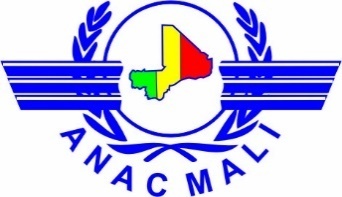 REPUBLIQUE DU MALIUN PEUPLE - UN BUT - UNE FOI--------------------------